هو الله - ای صحّاف چون به صحف الهيّه و صحائف ربّانيّه…حضرت عبدالبهاءاصلی فارسی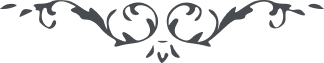 ١٨٣ هو الله ای صحّاف  چون به  صحف الهيّه و صحائف ربّانيّه  رجوع  نمائی و در معانی      مندمجهٔ  مندرجهٔ  در آن تامّل فرمائی جميع بشارات و آيات بر ظهور نور حقيقت      و مرکز رحمانيّت است.  حديث کلّ ما فی التّوراة و الانجيل و الزّبور فی ‌القرآن      و کلّ ما فی القرآن فی الفاتحة و کلّما فی الفاتحة فی البسملة و کلّما فی      البسملة فی‌ البا را فراموش منما و لکن چه فايده که ناس را چشمی نابينا و      گوشی ناشنوا چه خوش گفته: نکتهٔ  رمز سنائی پيش نادانان چنان     پيش کر بربط سرا و پيش کور آئينه دار سبحان الله چه امر  عجيبی است و چه  کيفيّت  غريب اهل  کتاب متواری در     حجاب  و نفوس  امّی  واقف بر اسرار خطاب و هذا من فضل ربّی العزيز الوهّاب     و عليک التّحيّة و الثّناء. ع ع 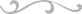 